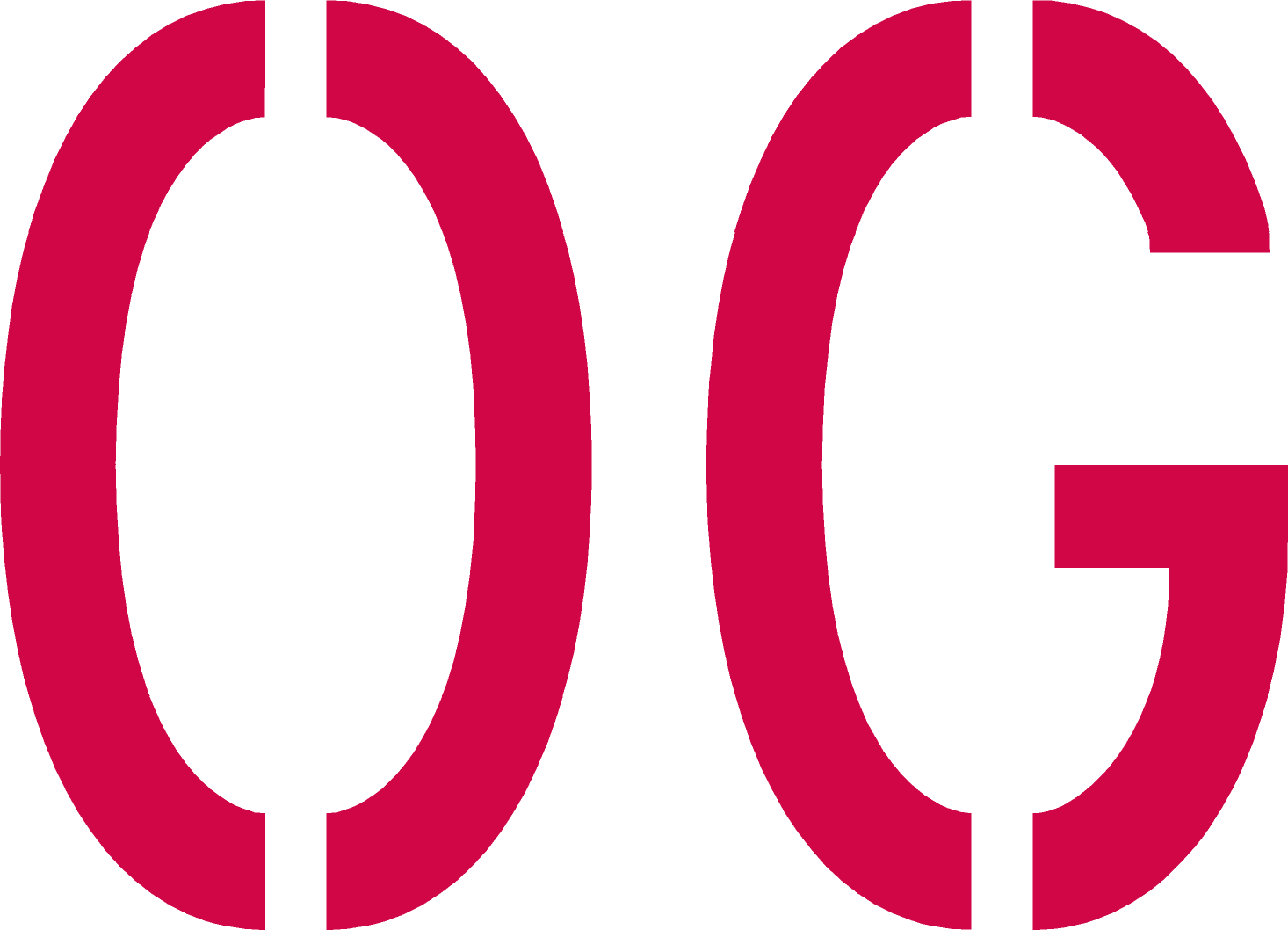 1.g-studieplan for klasse: ___Studieretning: _________________                      Gældende fra 20221.g-studieplan for klasse: ___Studieretning: _________________                      Gældende fra 20221.g-studieplan for klasse: ___Studieretning: _________________                      Gældende fra 20221.g-studieplan for klasse: ___Studieretning: _________________                      Gældende fra 2022Forløb 	TidAntal lektioner og evt. fagbindingerKompetencemålProduktkravEvalueringOpsamling: Skriv et kort resumé om de afholdte forløbNaturvidenskabAftalessærligt vedr. Sprog og Kultur: biologi og fysik i 1.g sikrer, at der anvendes mindst to fagtimer til metode og basal videnskabsteori.SamfundsvidenskabAftalesi de naturvidenskabelige og musiske studieretninger samt i Sprog og Kultur sikrer samfundsfag, at der anvendes mindst to fagtimer til metode og basal videnskabsteori.TF1Studietur i DanmarkUge 4614 fagtimer fra de to rejsefagDet faglige indhold på denne lille studietur knyttes konkret til rejsefagene. Målet er desuden, at elevernes nysgerrighed over for fagene og omverdenen styrkes.Rejselærerne definerer kravene til et lille produkt, hvori eleverne udviser faglig og kulturel nysgerrighed.Rejselærerne giver mundtlig feedback på det endelige produkt: fokus på, hvorledes elevernes har opfyldt kravene.Faglig ansvarlighedUge 8-9SR-fag, dansk eller historieKoordineres med en lærer med samme fag i søsterklassen i 3.g. Se beskrivelsen af ”Faglig ansvarlighed” i Medarbejderbiblioteket under ”Supplerende studietid”.SprogdagUge 96 lektioner i sprogfageneArbejde med kulturforståelse og mundtlig sprogfærdighed.Lærerne definerer rammer for et lille innovativt produkt (evt. en flyer eller en kort film).Lærerne giver mundtlig feedback på det endelige produkt.TF2I forløbet arbejdes der aktivt med globale problemstillinger jf. målsætningen for arbejdet med OG’s globale udsyn. Forløbet bygges op om et eller flere af FN’s verdensmål.Afvikles i marts; almindelige timer + (mindst) én flexdag i uge 10ca. 12 lektioner fra to forskellige fag1 lektion bruges til en introduktion til hovedområderne (basal videnskabsteori)Målet med forløbet er at give eleverne:- en overordnet forståelse for de tre hovedområder- en introduktion til det at arbejde tværfagligt- træning i at fungere i en projektorganiseret arbejdsproces i grupper- træning i at kunne stille relevante spørgsmål til undersøgelse af et problem på tværs af fageneLærerne definerer kravene til et lille produkt, som skal udarbejdes i grupper.Materiale om hovedområderne ligger i TF-håndbogen.Lærerne giver løbende grupperne feedback på arbejdsprocessen.Lærerne giver mundtlig feedback på det endelige produkt: fokus på, hvorledes elevernes har opfyldt kravene.Husk at angive, hvilke(t) verdensmål der er arbejdet med i forløbet.TF3Lange linjer inkl. skrivekursusApril - maj(sidste forløb i dansk og historie)Mindst 20 lektioner i dansk og historie (10 lektioner i hvert fag; 2 lektioner bruges til metode og basal videnskabsteori). Hertil kommer 6 lektioner til et DHO-skrivekursus(3 til hver lærer).Forløbet giver eleverne et grundlæggende overblik over centrale historiske og litteraturhistoriske udviklingslinjer i Danmark, hvilket træner dem i 1) at fordybe sig i et historisk emne, 2) i skriftlig og mundtlig formidling og 3) i at anvende relevante metoder i fagene.Forløbet forbereder desuden eleverne på at kunne gennemføre en projektorganiseret skriveproces.Forløbet skal ruste eleverne til:- kritisk og reflekteret at finde, udvælge, anvende og vurdere forskelligartet materiale- at læse tekster i en historisk sammenhæng- at formidle skriftligt og mundtligt- at reflektere over (eget) skriftligt og mundtligt arbejde- at skrive fagligt, herunder at anvende citater, figurer, illustrationer m.v.- at forstå fagenes identitet og metoder- at forstå begreberne primær og sekundær litteratur og kilde og fremstilling i forhold til at analysere og diskutere- at kunne anvende tekstbehandlingsprogrammer- at indgå i projektorganiserede arbejdsprocesserDansk- og historielærerne tilrettelægger og gennemfører et koordineret undervisningsforløb med aktiviteter, der træner de oplistede mål for DHO, herunder små skriveøvelser (se beskrivelsen af DHO).Forløbet afsluttes med et mindre projektarbejde = DHO-skrivekursus.De små skriveøvelser i forløbet evalueres oftest peer-to-peer.Lærerne beslutter, om det afsluttende projektarbejde (skrivekurset) skal evalueres med mundtlige fremlæggelser i matrixgrupper, hvor eleverne giver hinanden respons, eller fælles i klassen, hvor elever og lærere giver mundtlig feedback.DHOUge 2015 timers fordybelsestid pr. elevDHO’en er både træning og demonstration af flg. mål:- kritisk og reflekteret at finde, udvælge, anvende og vurdere forskelligartet materiale- at læse tekster i en historisk sammenhæng- at formidle skriftligt og mundtligt- at reflektere over eget skriftligt og mundtligt arbejde- at skrive fagligt, herunder at anvende citater, figurer, illustrationer mv.- at forstå fagenes identitet og metoderProduktet er DHO samt mundtlig fremlæggelse.Ved en mundtlig evaluering (årsprøve) af den afleverede opgave præsenterer eleven sin opgavekonklusion samt overvejelser om valg af materiale, arbejdsproces og metodiske forskelle og ligheder mellem fagene.Der gives én samlet karakter samt mundtlig feedback fra lærerne til opgaven og den mundtlige præstation.Eleven indskriver selv fokuspunkter i sin digitale portefølje.